Facultad de Filosofía y Humanidades 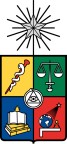 Pedagogía en Educación Media en Física y MatemáticasPauta de Evaluación Ficha de lectura reflexiva.  Curso: Liderazgo Pedagógico y Estrategias Colaborativas 	 21 puntosNombre del/a estudiante:  Mayo 2024IndicadorPuntaje1,2 ó 3Observaciones1. Presentación: Da cuenta del título, autor/es, tipo de publicación, año de publicación y palabras claves.2. Se describen tres ideas fundamentales del texto leído, en relación con el liderazgo pedagógico.  3.Se presenta un esbozo de resumen del texto. 4. El resumen está centrado en tres ideas   fundamentales y presenta una  coherencia y claridad suficiente.5.Se profundiza la reflexión en torno a una idea en particular y se relaciona con la propia práctica docente.6. Se responde preguntas con claridad.7. Presentación oral: fluidez, vocabulario, postura corporal, tono de voz, uso del tiempo.                                  Puntaje Obtenido